（参考４）確定申告書別表一（一）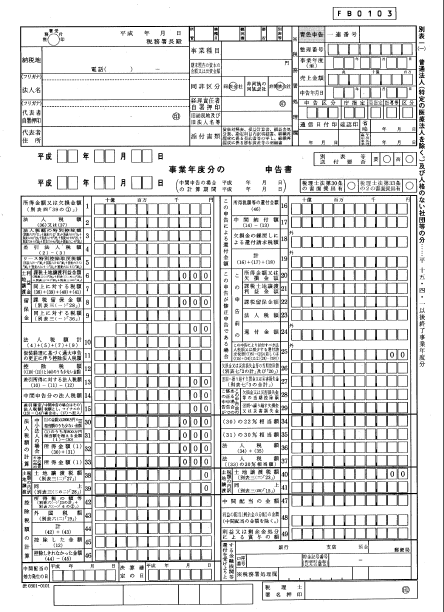 